รายงานการจัดกิจกรรมเนื่องในวันท้องถิ่นไทย 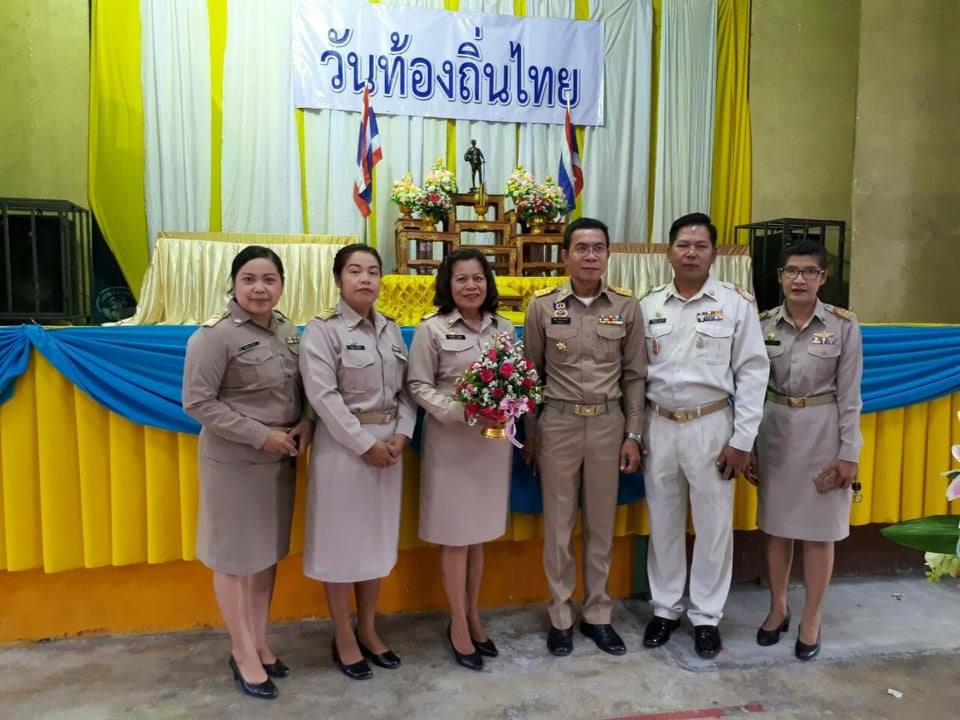 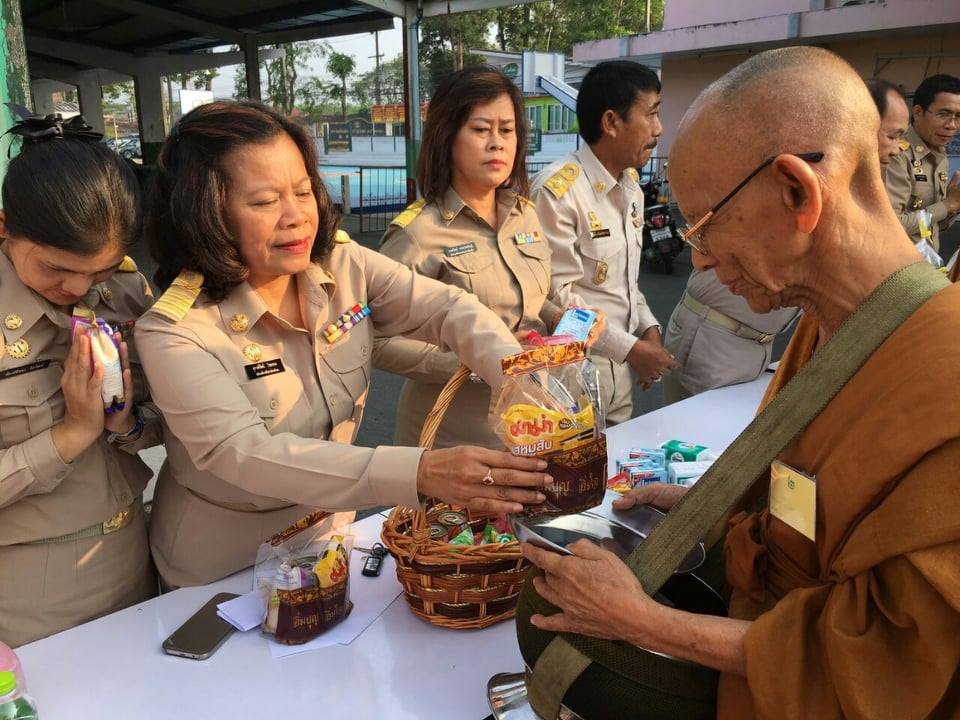 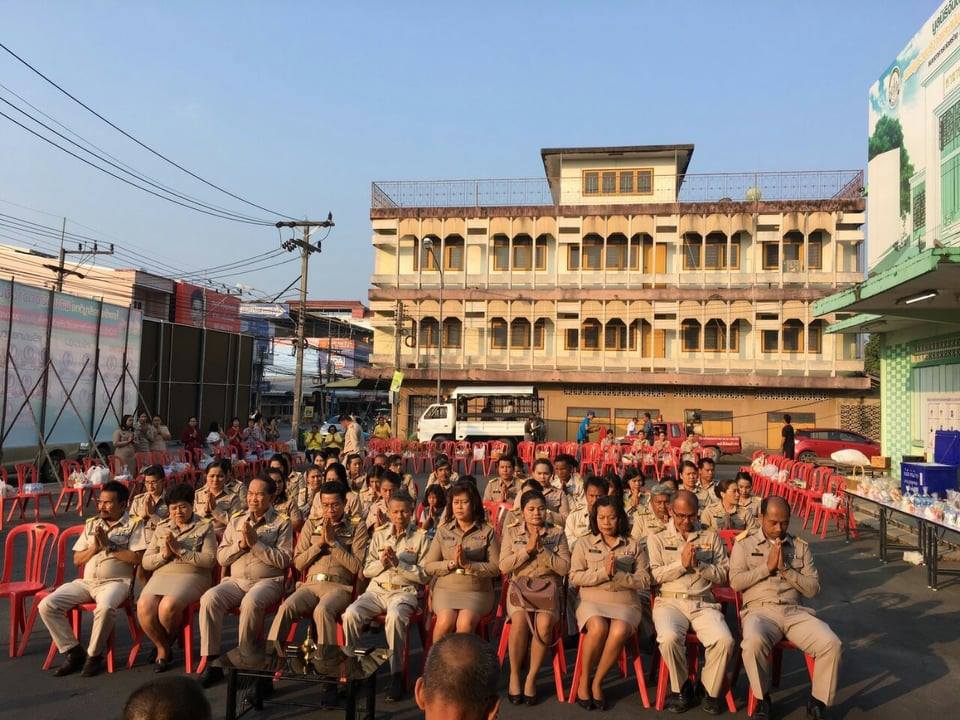 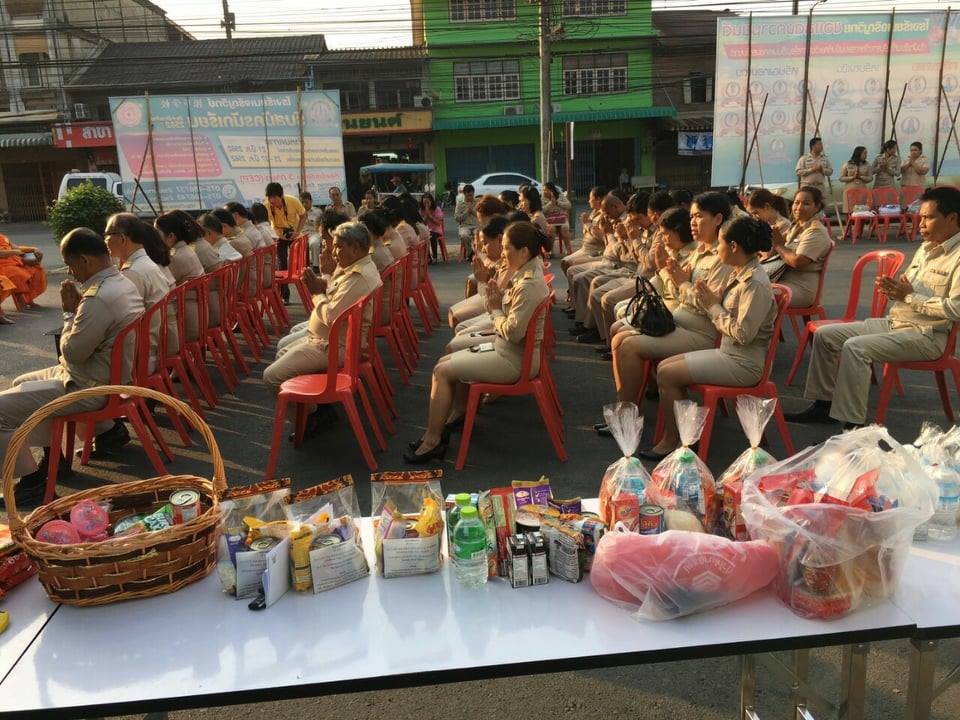 กิจกรรมรักษาความสะอาดในพื้นที่สาธารณะประโยชน์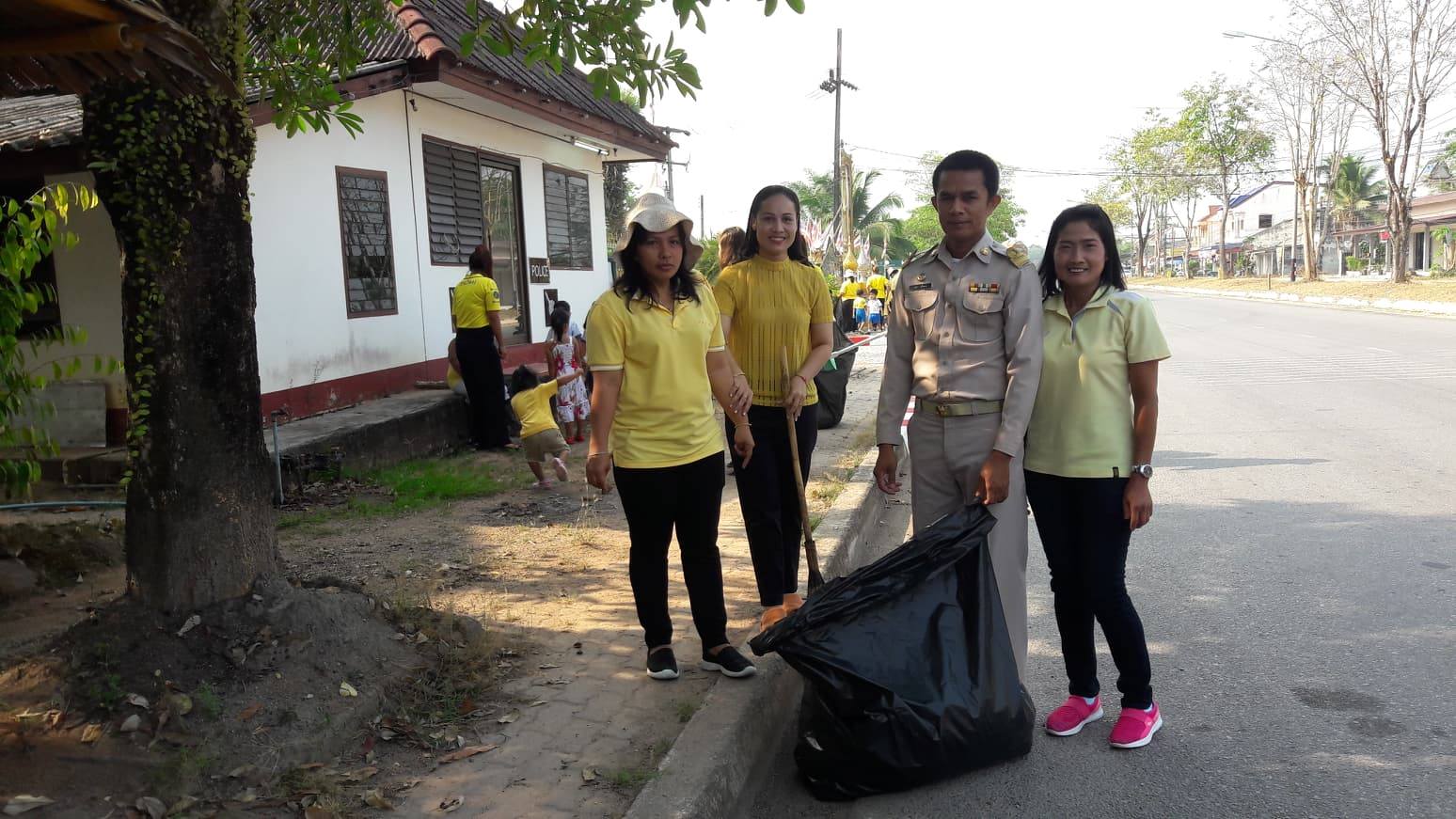 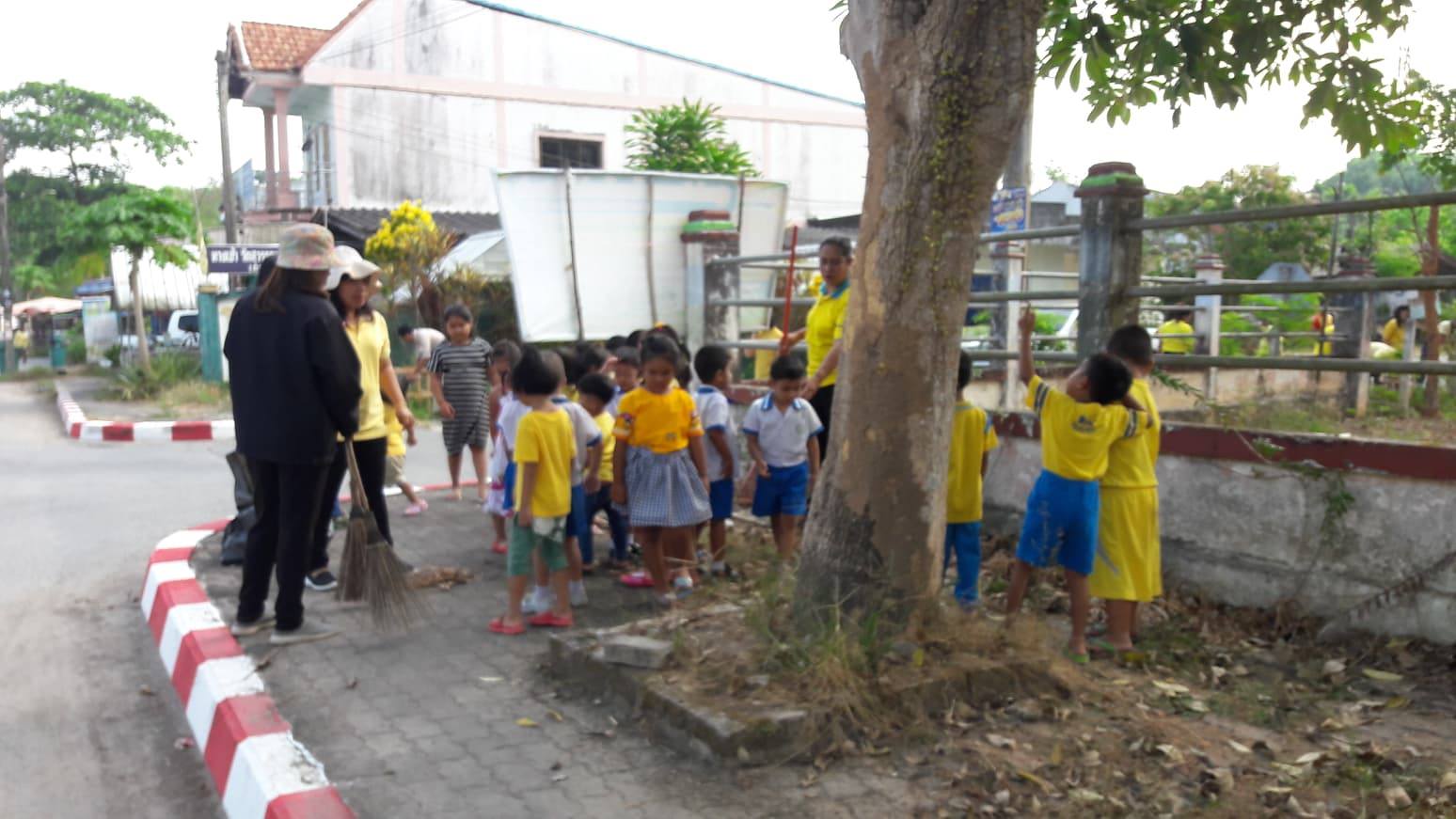 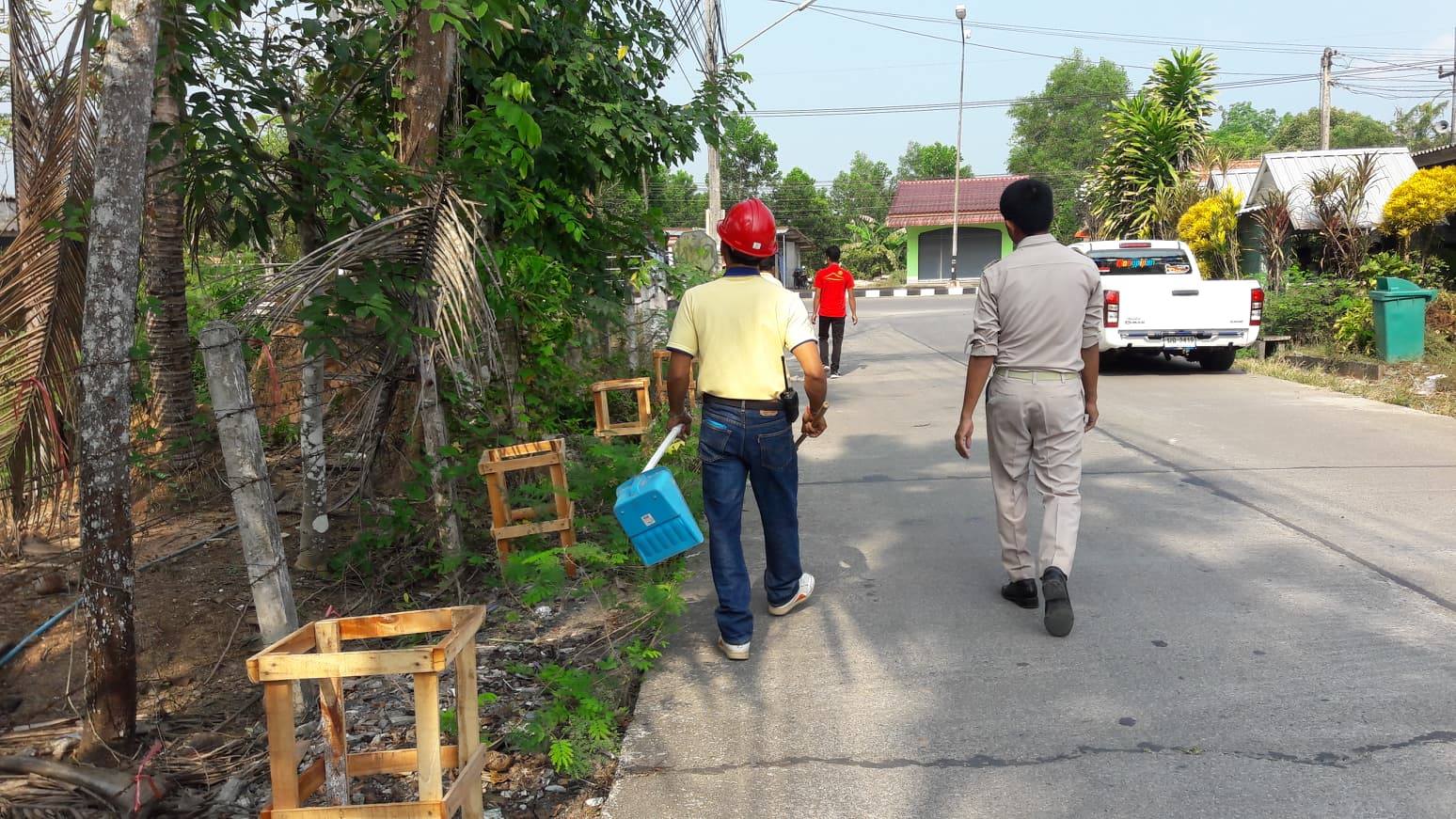 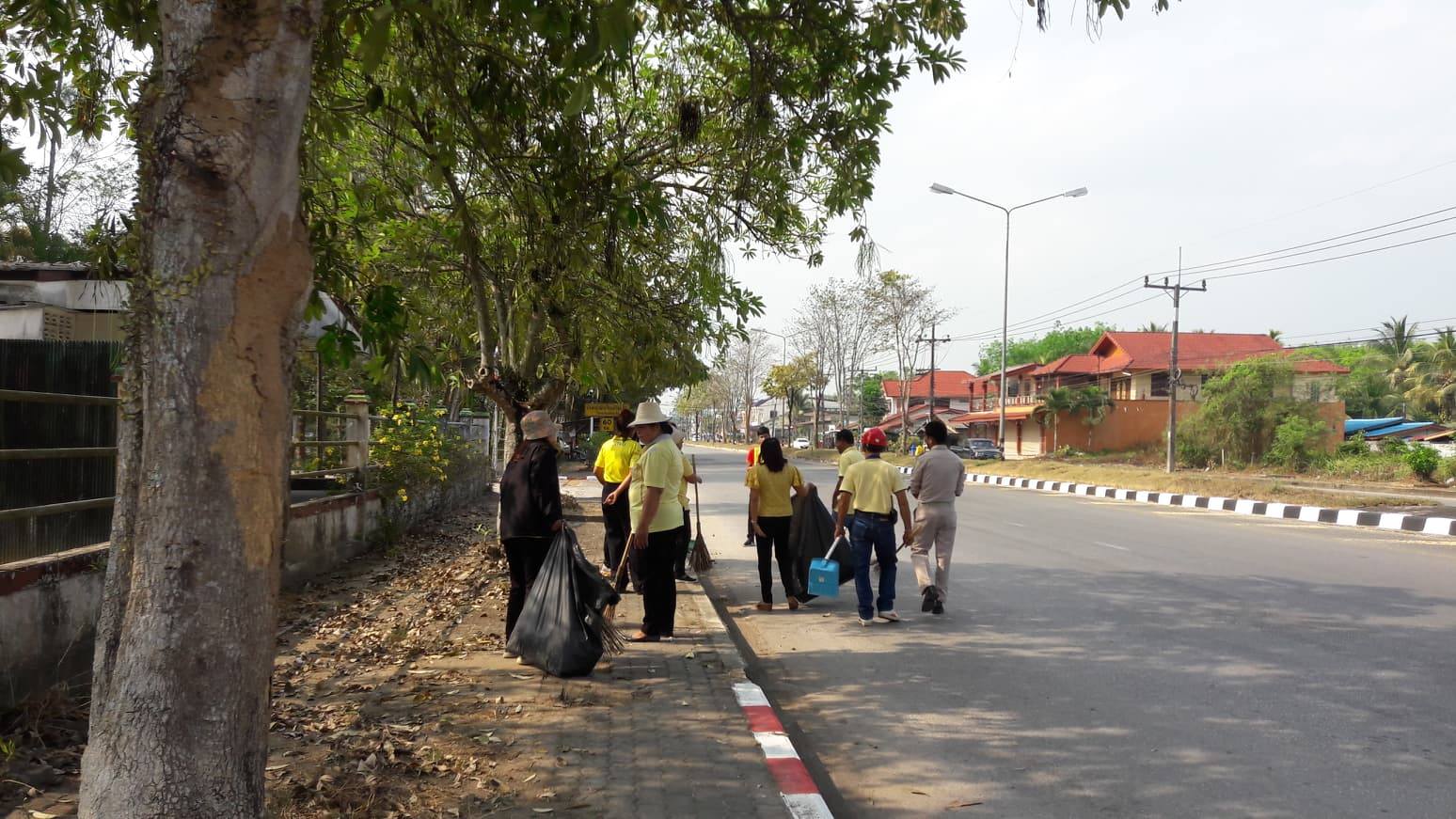 